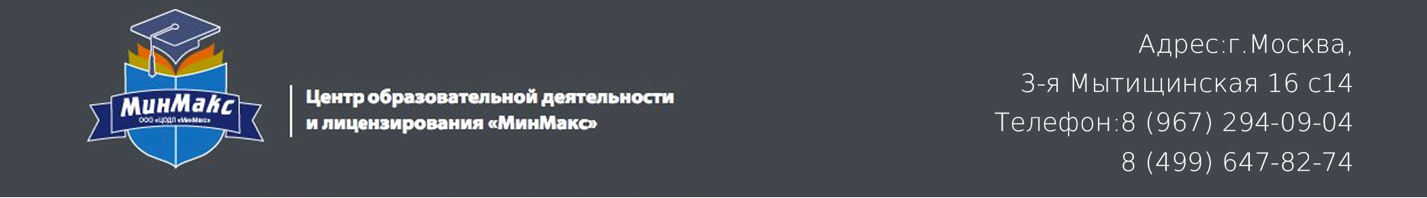 Типовая инструкция для ответственного за исправное состояние и безопасную эксплуатацию сосудов, работающих под давлениемРД 10-333-99РАЗРАБОТАНА И ВНЕСЕНА УПРАВЛЕНИЕМ ПО КОТЛОНАДЗОРУи надзору за подъемными сооружениямиУтверждена постановлением ГосгортехнадзораРоссии от 20.12.99 № 95Настоящая инструкция разработана на Основании Федерального закона «О промышленной безопасности опасных производственных объектов», утвержденного Указом Президента Российской Федерации от 21.07.97 № 116-ФЗ, Правил организации и осуществления производственного контроля за соблюдением требований промышленном безопасности на опасном производственном объекте, утвержденных постановлением Правительства Российской Федерации от 10.03.99 № 263, Правил устройства и безопасной эксплуатации сосудов, работающих под давлением, утвержденных постановлением Госгортехнадзора России от 18.04.95 № 20, с изменениями и дополнениями, утвержденными постановлением Госгортехнадзора России от 02.09.97 № 25.Настоящая инструкция — типовая, на основании которой в организации, эксплуатирующей сосуды, работающие под давлением, должна быть разработана и утверждена инструкция для ответственного за исправное состояние и безопасную эксплуатацию сосудов. Она должна содержать требования типовой инструкции, дополненные с учетом местных условий эксплуатации сосудов.1. Общие положения1.1. Ответственный за исправное состояние и безопасную эксплуатацию сосудов назначается руководством организации-владельца сосудов. Номер и дата приказа о назначении ответственного лица должны записываться в паспорт сосуда до его регистрации в территориальном органе Госгортехнадзора России (или до регистрации в организации-владельце сосудов, если имеется решение Госгортехнадзора России о такой регистрации), а также каждый раз после назначения нового ответственного лица.1.2. Ответственный за исправное состояние и безопасную эксплуатацию сосудов назначается из числа специалистов, имеющих высшее или среднее техническое образование и прошедших проверку знаний в соответствии с Положением о порядке подготовки и аттестации работников организаций, эксплуатирующих опасные производственные объекты, подконтрольные Госгортехнадзору России, утвержденным постановлением Госгортехнадзора России от 11.01.99 № 2.1.3. Ответственность за исправное состояние и безопасную эксплуатацию сосудов должна быть возложена на специалиста, которому подчинен персонал, обслуживающий сосуды (начальник компрессорной, начальник участка, старший мастер участка и т.д.).1.4. На время отсутствия ответственного за исправное состояние и безопасную эксплуатацию сосудов (отпуск, командировка, болезнь) исполнение его обязанностей должно быть возложено приказом по организации на другого работника, прошедшего проверку знаний Правил устройства и безопасной эксплуатации сосудов, работающих под давлением. При этом запись в паспорте сосуда не делается.1.5. Владелец сосуда обязан обеспечить ответственного за исправное состояние и безопасную эксплуатацию сосудов нормативно-техническими документами по промышленной безопасности (правила, стандарты, инструкции и др.).2. Обязанности ответственного за исправное состояниеи безопасную эксплуатацию сосудовОтветственный за исправное состояние и безопасную эксплуатацию сосудов обязан обеспечить:2.1. Содержание сосудов в исправном состоянии и безопасную их эксплуатацию.2.2. Допуск к обслуживанию сосудов только обученного и аттестованного персонала.2.3. Периодическую проверку знаний персоналом инструкций по режиму работы и безопасной эксплуатации сосудов.2.4. Обслуживающий персонал производственными инструкциями по режиму работы и безопасной эксплуатации сосудов, разработанными на основе инструкций заводов-изготовителей и местных условий эксплуатации сосудов.2.5. Прохождение обслуживающим персоналом периодических медицинских освидетельствований.2.6. Ведение и хранение технической документации по эксплуатации и ремонтам сосудов (паспорт, сменные журналы, журналы контрольных поверок манометров и др.).2.7. Учет наработки циклов нагружения сосудов, эксплуатирующихся в циклическом режиме.2.8. Допуск к эксплуатации сосудов, соответствующих требованиям промышленной безопасности и имеющих разрешение на применение, выданное Госгортехнадзором России.2.9. Своевременную остановку сосудов и подготовку их к техническому освидетельствованию.2.10. Выполнение предписаний, выдаваемых по результатам обследований, проводимых территориальными органами Госгортехнадзора России.2.11. Устранение выявленных во время технического освидетельствования или диагностирования неисправностей или дефектов до пуска сосудов в эксплуатацию.2.12. Допуск людей внутрь сосуда только по письменному разрешению (наряду-допуску). При необходимости перед допуском людей внутрь сосуда обеспечить проведение анализа воздушной среды на отсутствие вредных или других веществ, превышающих предельно допустимые концентрации (ПДК).3. Права ответственного за исправное состояние и безопаснуюэксплуатацию сосудов, работающих под давлениемОтветственный за исправное состояние и безопасную эксплуатацию сосудов имеет право:3.1. На свободный доступ во все помещения организации, связанные с эксплуатацией сосудов, за исправное состояние и безопасную эксплуатацию которых он несет ответственность.3.2. Представлять руководству организации предложения по привлечению к ответственности лиц из числа обслуживающего персонала, допустивших нарушение правил и инструкций по эксплуатации сосудов, работающих под давлением, а также показавших неудовлетворительные знания во время периодической или внеочередной проверки знаний.3.3. Представлять руководству организации предложения по устранению причин, вызывающих нарушения требований правил и инструкций.4. ОтветственностьОтветственный за исправное состояние и безопасную эксплуатацию сосудов несет личную ответственность за выполнение требований настоящей инструкции. В зависимости от характера и последствий нарушений он может быть привлечен к материальной, дисциплинарной, административной или уголовной ответственности в порядке, предусмотренном законодательством Российской Федерации.